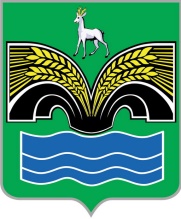 СОБРАНИЕ ПРЕДСТАВИТЕЛЕЙСЕЛЬСКОГО ПОСЕЛЕНИЯ КРАСНЫЙ ЯРМУНИЦИПАЛЬНОГО РАЙОНА КРАСНОЯРСКИЙСАМАРСКОЙ ОБЛАСТИЧЕТВЕРТОГО СОЗЫВАРЕШЕНИЕот «06»  декабря  2021 года № 65О ходатайстве перед Собранием представителей муниципального района Красноярский Самарской области  по занесению на районную Доску почета жителей сельского поселения Красный ЯрВ целях поощрения жителей сельского поселения Красный Яр муниципального района Красноярский Самарской области внесших значительный вклад в социально- экономическое развитие муниципального района Красноярский Самарской области, Собрание представителей сельского поселения Красный Яр муниципального района Красноярский Самарской области РЕШИЛО:1. Ходатайствовать перед Собранием представителей муниципального района Красноярский Самарской области о занесении на районную Доску почета следующих кандидатур:	Клейн Александра Германовича,	Больсунова Александра Михайловича,	Аверьянова Владимира Александровича, 	Кривченко Людмилы Александровны,	Коковихина Олега Михайловича, 	Глотова Анатолия Кирилловича,	Филиппова Вениамина Степановича.2. Настоящее решение вступает в силу со дня его принятия.Заместитель Председателя Собрания представителей сельского поселения Красный Яр муниципального района Красноярский Самарской области _______________ Т.М. ХрипуноваГлава сельского поселенияКрасный Ярмуниципального районаКрасноярский Самарской области_______________ А.Г. Бушов